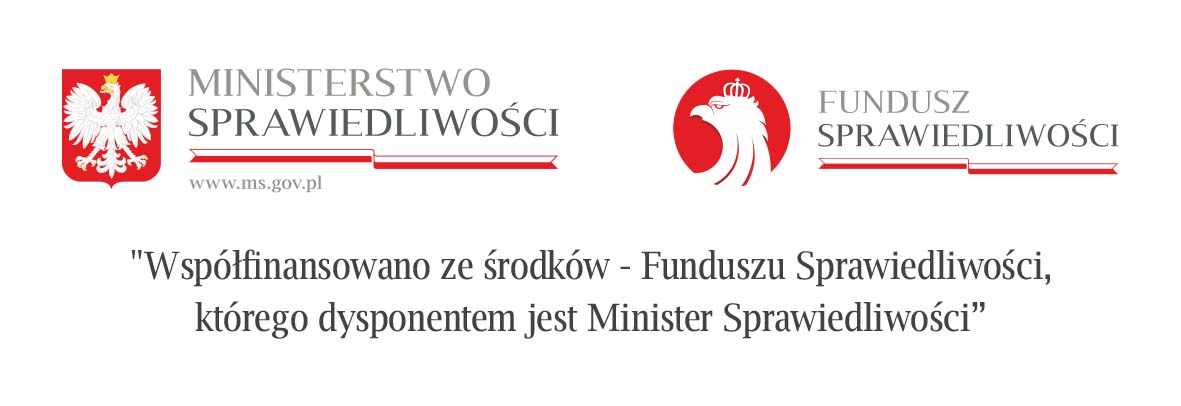 Załącznik nr 3UMOWA Nr ……….…/2021zawarta w dniu ….............................................. 2021 r. w Kikole, pomiędzy:Gminą Kikół z siedzibą 87-620 Kikół, Plac Kościuszki 7, NIP 466 – 03 – 31 - 828, REGON: 910866548zwaną  w dalszej treści umowy „Zamawiającym”reprezentowaną przez:Wójta Gminy Kikół – Pana Józefa Predenkiewiczaprzy kontrasygnacie Skarbnika Gminy Kikół – Pani Wioletty Freja(w przypadku spółek kapitałowych)..................................................................,  z  siedzibą  w  ……………………,  prowadzącym  działalność gospodarczą na podstawie wpisu do rejestru przedsiębiorców w Sądzie Rejonowym w ………………… pod  numerem  KRS  ……..,  o  wysokości  kapitału  zakładowego  ………………..,  nr  NIP  ......................., REGON ……………………, zwaną w dalszej treści umowy „Wykonawcą”(w przypadku spółek osobowych lub jednoosobowej działalności gospodarczej)imię i nazwisko przedsiębiorcy ………………, adres ………………………………… , prowadzącym działalność gospodarczą  pod  firmą  ……………………………..    w  ……..  (adres)  ……………….,  nr  NIP  …………………….. Regon ………………., zwanym dalej „Wykonawcą”.Zawarcie  niniejszej  umowy  jest  następstwem  wyboru  wykonawcy  w  postępowaniu  o udzielenie zamówienia  publicznego,  prowadzonego  w  trybie  zapytania  ofertowego,  rozstrzygniętego  dnia………….................. 2021 roku.§  1.Przedmiotem zamówienia jest nabycie wyposażenia i sprzętu ratownictwa w imieniu własnym na rzecz Jednostki Karmelickiej Ochotniczej Straży Pożarnej w Trutowie w ramach środków Funduszu Pomocy Pokrzywdzonym oraz Pomocy Postpenitencjarnej – Funduszu Sprawiedliwości, w postaci:§ 2.Wykonawca zobowiązuje się zrealizować przedmiot zamówienia, o którym mowa w § 1, w terminie do dnia 10.12.2021 r.Przez zakończenie realizacji przedmiotu zamówienia należy rozumieć:1) protokolarne przekazanie przedmiotu zamówienia Zamawiającemu, z udziałem upoważnionych przedstawicieli Zamawiającego.2) protokolarne wydanie Zamawiającemu pełnej dokumentacji, w tym książki gwarancyjnej w języku polskim.§ 3.1. Wykonawca otrzyma za należyte wykonanie przedmiotu zamówienia, wynagrodzenie całkowite   zgodne ze złożoną ofertą, w kwocie: ………………………… zł brutto: (słownie: ………………..……...........…………….............. zł), obejmującą cenę netto …………………….. zł oraz podatek VAT w kwocie …………….. zł.2. Wynagrodzenie, o którym mowa w ust 1 umowy, obejmuje wszystkie koszty związane z   wykonywaniem umowy, w tym m.in. koszty opakowania, transportu i wydania oraz uzyskania wymaganej dokumentacji.3. Wykonawca otrzyma wynagrodzenie za zrealizowaną dostawę na podstawie bezusterkowego  protokołu zdawczo - odbiorczego oraz poprawnie wystawionej faktury VAT.4. Należność Wykonawcy zostanie uregulowana przelewem na rachunek bankowy podany na fakturze, w terminie do 14 dni od daty doręczenia prawidłowo wystawionej faktury Zamawiającemu, z    zastrzeżeniem  postanowienia zawartego w ust. 3.5. Za dzień zapłaty uważany będzie dzień obciążenia płatnością rachunku Zamawiającego.6. W przypadku przedstawienia przez wykonawcę nieprawidłowej faktury, Zamawiający nie będzie związany z terminem, o którym mowa w ust 4.§ 4.Do kierowania i koordynowania spraw związanych z realizacją umowy, strony wyznaczają następujące osoby:Zamawiający: Agnieszka Wasilewska tel. (54) 2894670 wew. 28Wykonawca: ….........................................................................§ 5.Wykonawca zobowiązuje się zrealizować przedmiot zamówienia zgodnie z warunkami zapytania ofertowego oraz niniejszą umową z należytą starannością, zgodnie z obowiązującymi przepisami, normami technicznymi oraz standardami.Wykonawca odpowiada za działania i zaniechania osób, z których pomocą zobowiązanie wykonuje, jak również osób, którym wykonanie zobowiązania powierza, jak za własne działania lub zaniechanie.§ 6.Do obowiązków Zamawiającego należeć będzie odebranie przedmiotu zamówienia w terminie nie dłuższym niż trzy dni robocze od daty powiadomienia o gotowości przekazania przedmiotu zamówienia pod warunkiem, że dostarczony przedmiot zamówienia nie będzie miał dostrzeżonych wad oraz że wraz z dostawą Zamawiającemu zostaną przekazane wymagane dokumenty, o których mowa w § 2 pkt 2.§ 7.1. Odbiór przedmiotu zamówienia będzie potwierdzony protokółem zdawczo-odbiorczym sporządzonym przez Wykonawcę i podpisanym przez strony w przypadku nie dostrzeżenia wad lub braku dokumentów, o których mowa w § 2 pkt 2.2. Wykonawca zgłosi Zamawiającemu przedmiot zamówienia do odbioru z wyprzedzeniem minimum trzech dni roboczych.3. W przypadku stwierdzenia usterek podczas odbioru lub braku dokumentów, o których mowa w § 2 pkt 2., Wykonawca zobowiązuje się do usunięcia tych wad lub braków w ciągu 3 dni od daty  przystąpienia do odbioru, co jest warunkiem odbioru przedmiotu zamówienia. Koszty ponownego  przyjazdu i dostawy (lub    części  składowej) bez wad lub brakujących dokumentów pokrywa Wykonawca. Postanowienie to nie  narusza postanowień § 8, które uruchomi się dopiero z chwilą odbioru przedmiotu zamówienia.4.  Data podpisania protokołu zdawczo-odbiorczego będzie traktowana jako data realizacji dostawy przedmiotu zamówienia.5.  Z chwilą wydania przedmiotu dostawy Zamawiającemu, przechodzą na niego wszelkie korzyści i obciążenia związane z jego utrzymaniem, jak również ryzyko przypadkowej utraty lub uszkodzenia.§ 81. Wykonawca udziela Zamawiającemu gwarancji jakości na przedmiot dostawy. Okres gwarancji wynosi 24 miesiące, chyba że producent udziela dłuższej gwarancji.2. Okres gwarancji liczy się od daty odbioru przedmiotu zamówienia.3. W przypadku wystąpienia w okresie gwarancji wad w przedmiocie dostawy, Zamawiający niezwłocznie powiadomi o tym Wykonawcę, a ten zobowiązuje się bez zbędnej zwłoki, w terminie uzgodnionym z Zamawiającym do ich bezpłatnego usunięcia.4. W przypadku stwierdzenia ukrytych wad technicznych koszty napraw pokryje Wykonawca.5. Wykonawca  ponosi  pełną  odpowiedzialność  wobec  Zamawiającego  oraz  osób  trzecich  za szkody wyrządzone wskutek dostarczenia wadliwego przedmiotu sprzedaży.§ 9.1. W razie nie wykonania lub nienależytego wykonania umowy przez Wykonawcę będą naliczane następujące kary umowne:1) za niewykonanie zobowiązania w terminie określonym w § 2 ust.1, Wykonawca zapłaci Zamawiającemu karę umowną w wysokości 0,3 % wynagrodzenia całkowitego brutto, o którym mowa w § 3 ust. 1, za każdy dzień opóźnienia.2) w przypadku odstąpienia od umowy przez Wykonawcę z powodu okoliczności, za które odpowiedzialności nie ponosi Zamawiający - w wysokości 10% wynagrodzenia brutto, o którym mowa w§ 3 ust. 1.2. Wykonawca zapłaci Zamawiającemu karę umowną w terminie 10 dni od daty wystąpienia przez Zamawiającego z żądaniem zapłacenia kary.3. Niezależnie od kar umownych Zamawiający może dochodzić odszkodowania uzupełniającego na zasadach ogólnych w przypadku, gdy szkoda przekracza wysokość kar umownych.4. Wykonawca oświadcza, że wyraża zgodę na potrącenie kwoty kary umownej z należnego mu od Zamawiającego wynagrodzenia.§ 10.W  razie  wystąpienia  istotnej  zmiany  okoliczności  powodującej,  że  wykonanie  umowy  nie  leży  w interesie  publicznym,  czego  nie  można  było  przewidzieć  w  chwili  zawarcia  umowy,  Zamawiający może odstąpić od umowy w terminie 30 dni od powzięcia wiadomości o tych okolicznościach. W takim wypadku Wykonawca może żądać jedynie wynagrodzenia należnego mu z tytułu wykonania części umowy.§ 11.1.  Dopuszcza się możliwość zmian postanowień zawartej umowy w stosunku do treści oferty, na podstawie której dokonano wyboru Wykonawcy, mających na celu prawidłową realizację przedmiotu zamówienia, w następujących przypadkach:1) zmiany osób określonych w § 4;2) zmiana ustawowej stawki procentowej podatku VAT.2. Zmiana umowy wymaga formy pisemnej pod rygorem nieważności.§ 12.1. W sprawach nieuregulowanych niniejszą umową  mają zastosowanie odpowiednie przepisy Kodeksu Cywilnego.2. Spory między stronami mogące wyniknąć z realizacji umowy rozstrzygać będzie Sąd właściwy miejscowo dla siedziby Zamawiającego.3. Umowę sporządzono w trzech jednobrzmiących egzemplarzach, z których 1 egz. otrzymuje Wykonawca i 2 egz. Zamawiający.ZAMAWIAJĄCY:                                                                                            WYKONAWCA:.........................................                                                                              ........................................Lp.Nazwa urządzenia/ wyposażeniajm.Ilość 1.Specjalistyczny lekki samochód kwatermistrzowskiszt.1